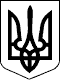 РАХІВСЬКА РАЙОННА державна адміністраціяЗАКАРПАТСЬКОЇ  ОБЛАСТІР О З П О Р Я Д Ж Е Н Н Я03.09.2020                                              Рахів                                                  № 251Про надання одноразової  грошової матеріальної допомогиВідповідно до статей 6, 23 і 39 Закону України „Про місцеві державні адміністрації”,  на виконання рішення районної ради від 19 грудня 2019 року   № 523 „Про районну Програму „Турбота” на 2020 рік, рекомендацій постійної комісії районної ради з питань бюджету від 19 лютого 2020 року ,,Про надання адресної матеріальної допомоги”, з метою надання управлінням соціального захисту населення райдержадміністрації одноразової грошової матеріальної   допомоги малозабезпеченим  громадянам, які опинилися в складних життєвих обставинах та іншим категоріям громадян:  1. Управлінню  соціального захисту населення райдержадміністрації (Кобаса Н.Ю.) надати одноразову грошову матеріальну допомогу малозабезпеченим мешканцям району, у зв’язку з лікуванням та іншими побутовими потребами, згідно з додатком в сумі  5500,00 (п’ять тисяч п’ятсот) гривень для виплати допомог за рахунок коштів, передбачених для фінансування районної Програми „Турбота” на 2020 рік. 2.  Контроль за виконанням цього розпорядження залишаю за собою.Голова державної адміністрації	                                        Віктор МЕДВІДЬНачальник управління  соціальногозахисту населення райдержадміністрації                           Наталія КОБАСАДодатокдо розпорядження03.09.2020 № 251Додатокдо розпорядження03.09.2020 № 251СПИСОКмалозабезпечених мешканців району, яким буде надана одноразова  грошова матеріальна допомога у зв’язку з лікуванням та іншими побутовими потребами,  за рахунок коштів, передбачених для фінансування районної Програми ,,Турбота’’ на 2020 рікСПИСОКмалозабезпечених мешканців району, яким буде надана одноразова  грошова матеріальна допомога у зв’язку з лікуванням та іншими побутовими потребами,  за рахунок коштів, передбачених для фінансування районної Програми ,,Турбота’’ на 2020 рікСПИСОКмалозабезпечених мешканців району, яким буде надана одноразова  грошова матеріальна допомога у зв’язку з лікуванням та іншими побутовими потребами,  за рахунок коштів, передбачених для фінансування районної Програми ,,Турбота’’ на 2020 рікВІСАН Марія Василівна                          3000ЛЕСНІКОВА Василина Іванівна500ПАВЛЮК Іван Юрійович2000ВСЬОГО:5500